О внесении изменения в приложение 1 к распоряжению Департамента по управлению государственным имуществомХанты-Мансийского автономного округа – Югрыот 1 февраля 2018 года № 13-Р-93В соответствии с Законом Ханты-Мансийского автономного           округа – Югры от 16 декабря 2010 года № 225-оз «Об управлении и о распоряжении имуществом, находящимся в государственной собственности Ханты-Мансийского автономного округа – Югры», постановлениями Правительства Ханты-Мансийского автономного округа – Югры от                  14 января 2012 года № 1-п «О передаче некоторых полномочий Правительства Ханты-Мансийского автономного округа – Югры Департаменту по управлению государственным имуществом                   Ханты-Мансийского автономного округа – Югры», от 6 июля 2012 года        № 244-п «О порядке формирования, ведения и опубликования перечня государственного имущества Ханты-Мансийского автономного                    округа – Югры, предназначенного для предоставления во владение и (или) пользование»:Внести в приложение 1 к распоряжению Департамента по управлению государственным имуществом Ханты-Мансийского автономного округа – Югры от 1 февраля 2018 года № 13-Р-93 «Об утверждении перечней государственного имущества Ханты-Мансийского автономного округа – Югры, предназначенного для предоставления во владение и (или) пользование» изменение, изложив его в редакции согласно приложению к настоящему распоряжению.Административному управлению: в течение 10 рабочих дней со дня утверждения настоящего распоряжения направить для опубликования перечень государственного имущества Ханты-Мансийского автономного округа – Югры, свободного от прав третьих лиц (за исключением права хозяйственного ведения, права оперативного управления, а также имущественных прав субъектов малого и среднего предпринимательства) в официальное печатное издание Ханты-Мансийского автономного округа – Югры (газета «Новости Югры») или обеспечить размещение перечня на «Информационно-аналитическом интернет-портале» www.ugra-news.ru («Новости Югры»);в течение 3 рабочих дней со дня утверждения настоящего распоряжения разместить перечень на официальном сайте Депимущества Югры в информационно-телекоммуникационной сети Интернет (в том числе в форме открытых данных).            28.03.2019 13-Р-445ДиректорА.В. Уткин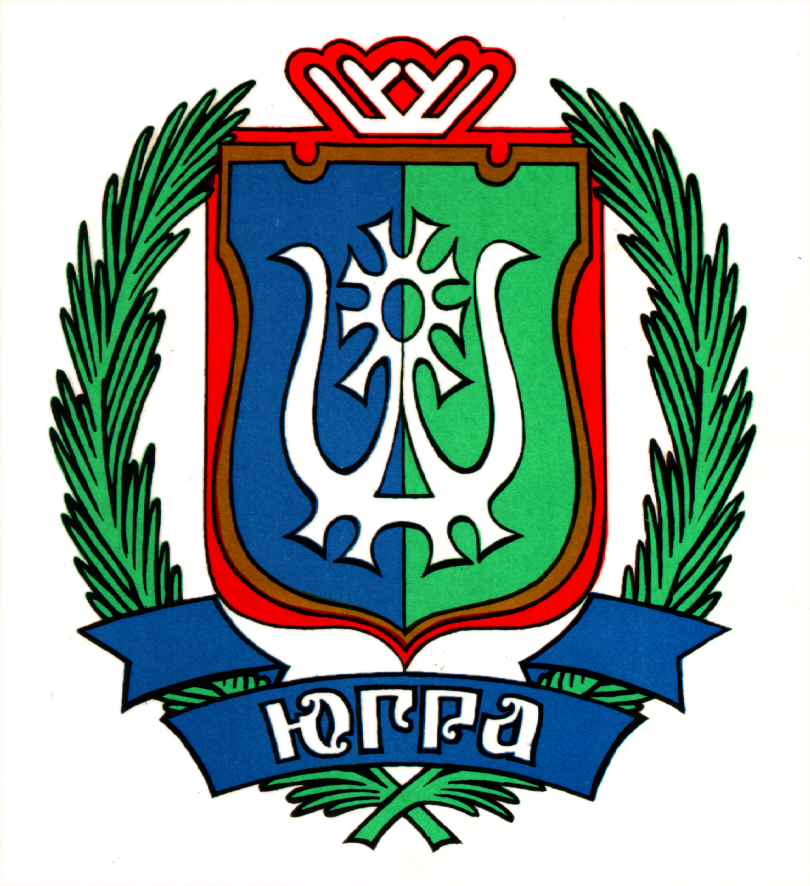 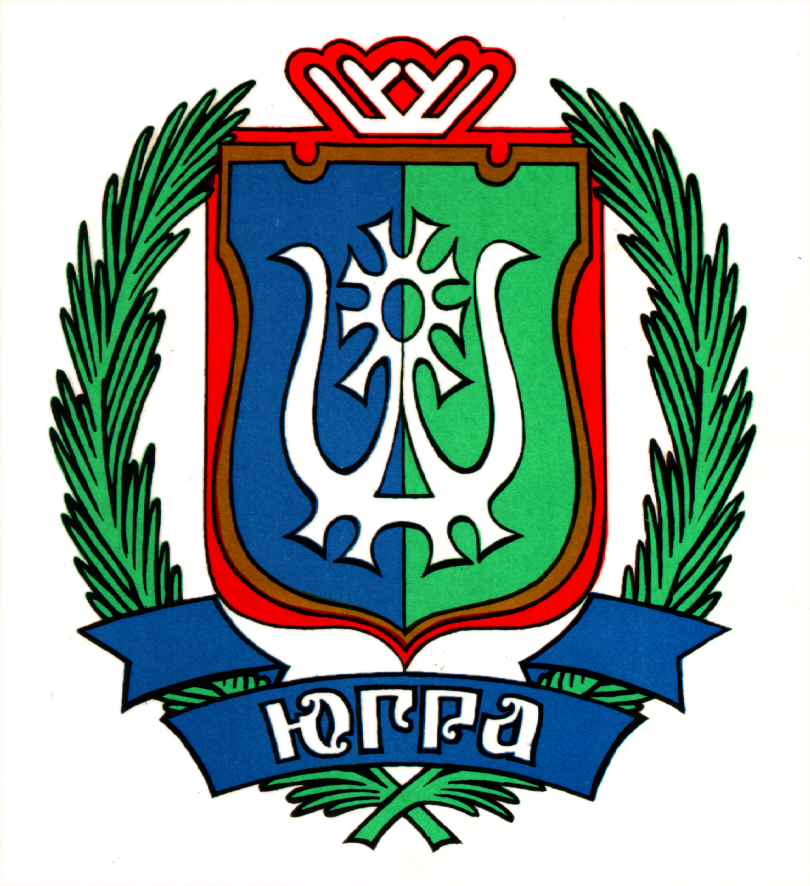 